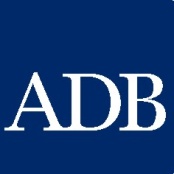  Азиатский банк развитияОЦЕНКА ПРОГРАММЫ ПОМОЩИ СТРАНЕ КЫРГЫЗСКАЯ РЕСПУБЛИКА АНКЕТА ДЛЯ НЕПРАВИТЕЛЬСТВЕННЫХ ОРГАНИЗАЦИЙ КОНФИДЕНЦИАЛЬНО Наименование организации:       ФИО респондента:	     Должность респондента:	     Департамент независимой оценки (ДНО) Азиатского банка развития (АБР) проводит оценку деятельности АБР в Кыргызской Республике. ДНО будет признателен, если Вы ответите на нижеследующие вопросы. Все ответы на вопросы будут нести конфиденциальный характер, ДНО не будет раскрывать Ваши ответы АБРДанную анкету необходимо заполнить в электронном виде. Чтобы ответить на вопрос, нужно поставить галочку или крестик в квадрат возле выбранного ответа, или впечатать ответ в закрашенное поле.Вовлечение бенефициаров и иных заинтересованных сторонАБР стремится вовлечь бенефициаров и иных заинтересованных сторон в проекты и программы, посредством, например, следующих видов деятельности: Консультации с неправительственными организациями, общинными организациями, сельскими советами и другими в процессе разработки Секторного проекта инфраструктурных услуг на уровне населенных пунктов Информационные, образовательные и коммуникационные кампании, направленные на повышение осведомленности о выгодах Проекта устойчивого развития Иссык-Кульского регионаОбучение неправительственных организаций и иных бенефициаров Проекта поддержки сельского населения вопросам социальной мобилизацииСуществуют ли какие-либо мероприятия по вовлечению бенефициаров и иных заинтересованных сторон, которые АБР следовало бы провести, но не провел? 	 Нет	 Да (уточните):         Не знаю/затрудняюсь ответить Какие примеры эффективного опыта АБР в вовлечении бенефициаров и заинтересованных сторон вы можете назвать, если таковые имеются?      Как вы в целом оцениваете эффективность деятельности АБР по вовлечению бенефициаров и других заинтересованных сторон в проекты и программы? весьма удовлетворительно удовлетворительно  частично удовлетворительно   не удовлетворительно  Не знаю/затрудняюсь ответить Если вы ответили "частично удовлетворительно" или "неудовлетворительно", почему вы так считаете, и что, по вашему мнению, АБР следовало сделать иначе?       АБР сформировал партнерства в стране, включая следующие примеры: Совместная стратегия помощи стране (2007-2012) с Всемирным банком и многими другими партнерами по развитию, Со-финансирование Второго проекта реабилитации дороги Бишкек-Ош (1998-2005) совместно с JBIC (Японским банком международного сотрудничества)Со-финансирование Проекта "Предоставление и финансирование социальных услуг" (1998-2005) с Фондом ОПЕКЕсли ли какие-либо партнерства, которые АБР должен был организовать или присоединиться, но не сделал этого? 	 Нет	 Да (уточните):         Не знаю/затрудняюсь ответить Какие примеры эффективного опыта АБР в формировании партнерств вы можете назвать, если таковые имеются?      Как вы в целом оцениваете деятельность АБР по формированию партнерств и участию в них?  весьма удовлетворительно удовлетворительно  частично удовлетворительно   не удовлетворительно  Не знаю/затрудняюсь ответить Если вы ответили "частично удовлетворительно" или "неудовлетворительно", почему вы так считаете, и что, по вашему мнению, АБР следовало сделать иначе?      Поддержка, оказываемая АБР женщинам в сфере развитияАБР стремится продвигать участие женщин в развитии, например, посредством следующих видов деятельности:Расширение экономических возможностей женщин вне дома за счет улучшения здоровья и статуса питания детей и увеличения доступа к пред-школьным программам (Проект развития детей младшего возраста на уровне общин)Обеспечение того, чтобы девочки и женщины имели доступ к безопасным частным и общественным санитарным сооружениям, Проект устойчивого развития Иссык-Кульского региона.Существуют ли какие либо способы продвижения женщин в сфере развития, которые АБР следовало бы осуществить, но не осуществил? 	 Нет	 Да (уточните):         Не знаю/затрудняюсь ответить Какие примеры эффективного опыта АБР в продвижении женщин в сфере развития Вы можете назвать, если таковые имеются?      Как Вы оцениваете эффективность деятельности АБР в продвижении женщин в сфере развития в целом?  весьма удовлетворительно удовлетворительно  частично удовлетворительно   не удовлетворительно  Не знаю/затрудняюсь ответить Если вы ответили "частично удовлетворительно" или "неудовлетворительно", почему вы так считаете, и что, по вашему мнению, АБР следовало сделать иначе?      Поддержка АБР в сфере экологических и социальных мер безопасности АБР должен учитывать какое воздействие проекты могут оказать на экологию, этнические меньшинства, и людей, которые могут быть вынуждены переселиться, чтобы освободить территорию для реализации проекта. В случаях выявления невозможности предотвратить существенные негативные последствия проекта, АБР требует, чтобы в дизайн проекта были заложены меры по смягчению этих последствий и компенсации для лиц, подвергающимся отрицательным последствиям проекта. АБР отвечает за обзор, мониторинг и надзор за реализацией проекта для обеспечения реализации планов смягчения негативного воздействия и выплаты компенсаций лицам, подвергающимся негативному воздействию проекта. Как бы оцениваете эффективность деятельности АБР в оказании содействия в разработке дизайна проектов, направленного на защиту экологии, этнических меньшинств и лиц, которые должны вынужденно переселяться? Как вы оцениваете экологии, этнических меньшинств и лиц, которые должны вынужденно переселяться?Если вы дали оценку "частично удовлетворительно" или "неудовлетворительно" по любому из выше обозначенных пунктов, укажите причины такой оценки, и что, по вашему мнению, АБР следовало сделать иначе?      Поддержка АБР в осуществлении институциональных реформ и укреплении потенциала АБР оказывает поддержку в осуществлении различных институциональных реформ, таких как:Принятие новых нормативно-правовых актов для укрепления исполнения законодательства о банках и управления рисками в банках (Программа развития банковского сектора и рынка капитала)Укрепление процесса принятия судебных решений путем совершенствования апелляционных судебных процедур и создание системы внесудебного разрешения коммерческих споров (Наращивание потенциала корпоративного управления и процедур банкротства). Как вы оцениваете общий подход АБР к оказанию содействия институциональным реформам? весьма удовлетворительно удовлетворительно  частично удовлетворительно   не удовлетворительно  Не знаю/затрудняюсь ответить Если вы ответили "частично удовлетворительно" или "неудовлетворительно", почему вы так считаете, и что, по вашему мнению, АБР следовало сделать иначе?      АБР финансировал обучение и другие мероприятия для усиления потенциала физических лиц и учреждений, включая: Консультационные услуги для оказания помощи Министерству транспорта и коммуникация с целью укрепления потенциала Департамента по управлению дорожным коридором Бишкек–Торугарт, введения систем планирования и управления дорожными активами (Проект транспортного коридора ЦАРЭС)Улучшение потенциала сельских управ для продвижения программы развития детей младшего возраста путем найма детских и семейных координаторов для разработки рабочих планов и мобилизации сообществ (Проект развития детей младшего возраста на уровне общин).Как вы оцениваете общий подход АБР к вопросу наращивания потенциала? весьма удовлетворительно удовлетворительно  частично удовлетворительно   не удовлетворительно  Не знаю/затрудняюсь ответить Если вы ответили "частично удовлетворительно" или "неудовлетворительно", почему вы так считаете, и что, по вашему мнению, АБР следовало сделать иначе?      Оперативность АБРПравительство обращалось в АБР с разными просьбами, например, оказать чрезвычайную помощь и поддержать новую стратегию развития страны, обе в 2010 году.Как бы вы в целом оценили оперативность реагирования АБР?  весьма удовлетворительно удовлетворительно  частично удовлетворительно   не удовлетворительно  Не знаю/затрудняюсь ответить Как вы оцениваете в целом качество ответных мер, предпринятых АБР? весьма удовлетворительно удовлетворительно  частично удовлетворительно   не удовлетворительно  Не знаю/затрудняюсь ответить Если вы оценили качество реагирования АБР "частично удовлетворительно" или "неудовлетворительно", почему вы так считаете, и что, по вашему мнению, АБР следовало сделать иначе?      Исследования АБР и рекомендации в области политики действийОсновной публикацией макроэкономического анализа и рекомендаций АБР является издание "Обзор развития Азии", сокращённо ADO (Asian Development Outlook, ADO), а также Обновлёние ADO (ADO Update), публикуется каждые 6 месяцев. Помимо ADO и Обновления ADO, должен ли АБР проводить больше макроэкономического анализа и предоставлять больше политических рекомендаций?  Нет Да (уточните):         Не знаю/затрудняюсь ответить Насколько полезными являются ADO и Обновление ADO в предоставлении своевременного и полезного экономического анализа и рекомендаций?  Весьма эффективно  Эффективно   Частично эффективно   Неэффективно  Не знаю/затрудняюсь ответить Если вы ответили "частично эффективно" или "неэффективно", почему вы так считаете, и что, по вашему мнению, АБР следовало сделать иначе?       АБР публикует отчеты по различным темам, касающимся Кыргызской Республики и других стран Центральной Азии, включая следующие:“Изменение климата в Центральной и Западной Азии: пути к более безопасному, низкоуглеродному будущему” “Транспорт и содействие торговле в программе ЦАРЭС: Партнерство во имя процветания ” “Ликвидация скрытого голода: Микронутриентная недостаточность в Центральной Азии”.  В целом, насколько значимы программа исследований и публикации АБР для страны?  Весьма значимы  Значимы значимы частично  Незначимы  Не знаю/затрудняюсь ответить Если вы ответили "значимы частично" или "незначимы", почему вы так считаете, и что, по вашему мнению, АБР следовало сделать иначе?       В целом, насколько эффективно программа обеспечивает своевременную и полезную информацию или рекомендации?  Весьма эффективно  Эффективно   Частично эффективно   Неэффективно  Не знаю/затрудняюсь ответить Если вы ответили "частично эффективно" или "неэффективно", почему вы так считаете, и что, по вашему мнению, АБР следовало бы сделать иначе?       Секторальный и географический фокус деятельности АБР АБР поддерживает следующие секторы: образование, здравоохранение, транспорт, финансы, государственное управление, энергетика, сельское хозяйство и природные ресурсы.  Следует ли АБР поддерживать какие-либо другие секторы? 	 Нет	 Да (уточните):         Не знаю/затрудняюсь ответить Следует ли АБР прекратить поддерживать какие-либо секторы?	 Нет	 Да (уточните):         Не знаю/затрудняюсь ответить Учитывая виды помощи, которые может оказывать АБР, опыт работы АБР в стране и усилия других партнеров по развитию, как вы оцениваете потенциал АБР по внесению вклада в развитие каждого сектора страны?АБР финансирует проекты во всех областях страны. Следует ли АБР и далее сохранять территориальный подход в распределении проектов?	 Да, АБР следует продолжать финансировать проекты во всех областях страны.	 Нет, АБР следует сосредоточиться на определенных территориях  Не знаю/затрудняюсь ответить Если ваш ответ "нет", в каких областях или регионах страны АБР следует сосредоточить свою деятельность?      Постоянное представительство АБР в Кыргызской Республике Как вы оцениваете эффективность деятельности Постоянного представительства АБР в Кыргызской Республике(Постпредства)? весьма удовлетворительно удовлетворительно  частично удовлетворительно   не удовлетворительно  Не знаю/затрудняюсь ответить Если ваша оценка "удовлетворительно" или "весьма удовлетворительно", какие примеры эффективной практики вы можете назвать, если таковые имеются?      Если ваша оценка "частично удовлетворительно" или "неудовлетворительно", почему вы так считаете, и что, по вашему мнению, следовало бы сделать Постпредству иначе?      Как можно было бы улучшить деятельность Постпредства АБР? (отметьте все подходящие ответы). Штаб-квартира АБР должна делегировать больше задач и полномочий в Постпредство.  В Постпредстве должно работать больше сотрудников. Сотрудники Постпредства должны чаще посещать проекты на местах. ППКР должно быть более ориентировано на клиента. Постпредство нормально справляется с работой, не нужно никаких изменений. Другое:       Не знаю/затрудняюсь ответить Сильные и слабые стороны и дополнительные преимущества АБР Каким образом АБР приносит дополнительную пользу проектам? (отметьте все подходящие ответы)  Финансирование  Разработка Проекта  Надзор за проектом  Внедрение инноваций  Политические рекомендации  Другое (уточните):       Не знаю/затрудняюсь ответить Как вы считаете, какими основными принципами руководствуется АБР при принятии решений и распределении ресурсов? (отметьте все подходящие ответы)  Оперативность/быстрота реагирования по отношению к Правительству Совместная стратегия помощи стране (ССПС)  Корпоративные стратегии и политика АБР  Внутренние бюрократические процедуры и требования АБР  Другое:       Не знаю/затрудняюсь ответить Каковы основные сильные стороны АБР? (отметьте все подходящие ответы) Способность реагировать на обращения Правительства  Привлекательные процентные ставки и условия кредитования  Грантовое финансирование проектов и технической помощи  Способствование региональному сотрудничеству Усиленные меры защиты от коррупции  Эффективные бюрократические процессы  Знание и опыт в ключевых секторах  Полезные исследования, публикации и политические рекомендации  Действенная корпоративная политика и принципы поддержки развития  Другое (уточните):       Не знаю/затрудняюсь ответить Каковы основные слабые стороны АБР? (отметьте все подходящие ответы) Отсутствие исследовательской работы и рекомендаций, имеющих отношение к               стране Неэффективные бюрократические процессы  У сотрудников АБР не хватает соответствующих знаний и опыта  Обременительные процедуры и строгие требования  Слабая поддержка важных политических реформ  Слишком высокие процентные ставки и платы  Недостаточное финансирование проектов в частном секторе  Слабые меры защиты от коррупции  Отсутствие желания или способности следовать корпоративным принципам и политике АБР  Другое (уточните):       Не знаю/затрудняюсь ответить Как вы оцениваете эффективность деятельности АБР в целом?  весьма удовлетворительно удовлетворительно  частично удовлетворительно   не удовлетворительно  Не знаю/затрудняюсь ответить Если ли у вас какие либо другие замечания относительно прошлой деятельности АБР или предложения о том, как можно улучшить деятельность АБР в будущем? 	 Нет	 Да (уточните):        Спасибо Вам за то, что вы уделили время на заполнение данной анкеты!Защитные мерыВесьма удовлет-ворительно Удовлет-ворительно Частично Удовлет-ворительно Неудовлет-ворительно Не знаю/ воздер-живаюсь Окружающая средаЭтнические меньшинстваВынужденное переселениеЗащитные мерыВесьма удовлет-ворительно Удовлет-ворительно Частично Удовлет-ворительно Неудовлет-ворительно Не знаю/ воздер-живаюсь Окружающая средаЭтнические меньшинстваВынужденное переселениеСектор ВысокийпотенциалСредний потенциалНизкий потенциалНе знаю/затрудняюсь ответить Образование Транспорт Здравоохранение Энергетика Финансы Государственное управление Водоснабжение и санитария Сельское хозяйство и природные ресурсы Дополнительный сектор или секторы:        